BIO-ATA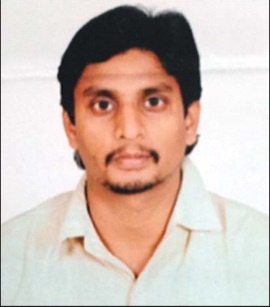 Designation :	Assistant ProfessorDepartment:    COMPUTER SCIENCE AND ENGINEERINGName	: SURESH GANNABATULADate of Birth and Place of Birth	: 11-06-1988Address for Communication	: RUSTHUMBADA, NARSAPURAMPermanent Address	: RUSTHUMBADA, NARSAPURAM5.	Mobile No	: 9705747343Email-ID	: sureshcsescet@gmail.comEducational Qualifications	: MCATeaching /Industry Experience	:Total Experience:Teaching	: 3.11 Years	Industry	:	Any other Distinctions/Achievements	: Research Papers Published in Journals               : Research Papers Published in Conferences	Citations	Workshops/STTP Attended		: Workshops Conducted	Details of Research Projects	:Achievements	: Strengths	: Commitment, Hard workingOther Details if any	: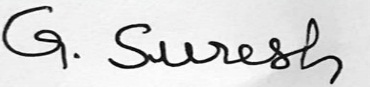 Signature of the CandidateQualificationUniversity/BoardName of the CollegeSpecializationYear of PassingPGAUSRI Y.N. COLLEGEMCA2016UGB.SCSRI Y.N. COLLEGEM.P.C2010ITIBTENAGURJUNA INDUSTRIAL TRAINING INSTITITEDM2007INTERMEDIATEBOISRI GOWTHAMI JR COLLEGEM.P.C2005SSCSSCZ.P.H. HIGH SCHOOL2003S NoDesignationOrganizationTotal Exp. Years and Months1Asst. ProfessorSwarnandhra College Engineering & Technology      3.11 Years